EMBASSY OF INDIA SCHOOL MOSCOWEnrollment Position Chart from April 2017 to September 2017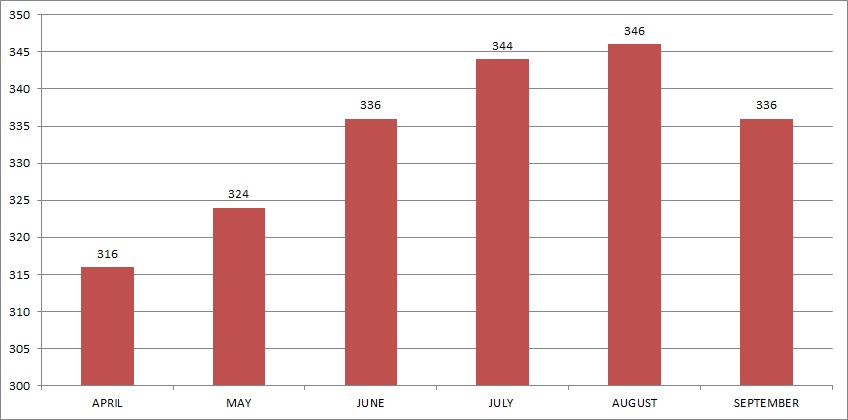 